台灣史地與中國史地影音資料庫內容介紹：   《臺灣史地與中國史地影音資料庫》由光國文教資訊與漢珍公司合作製作。「光國文教資訊」─國內優良教學軟體製作公司，成立於民國七十四年，多年於學校教學媒體之製作與發行，歷年來均榮獲教育部國立教育資料館各類獎項。近年來，致力於臺灣鄉土文化、藝術之推廣，先後完成「臺灣地理」、「臺灣歷史」、「臺灣社會」、「臺灣鄉土藝術」、「臺灣鄉土語言」等一系列優良媒體，並連續榮獲行政院新聞局優良社教、文化藝術類金鹿獎、僑委會優良教學軟體海華獎。期能藉此多媒體影音資料庫，瞭解臺灣的地與人及鄉土認同。《臺灣史地與中國歷史影音資料庫》內容涵蓋四部份：地理臺灣、歷史臺灣、中國歷史和中國地理。僅採購台灣史地影音資料資料類型：全文+影音更新頻率：不更新檢索畫面：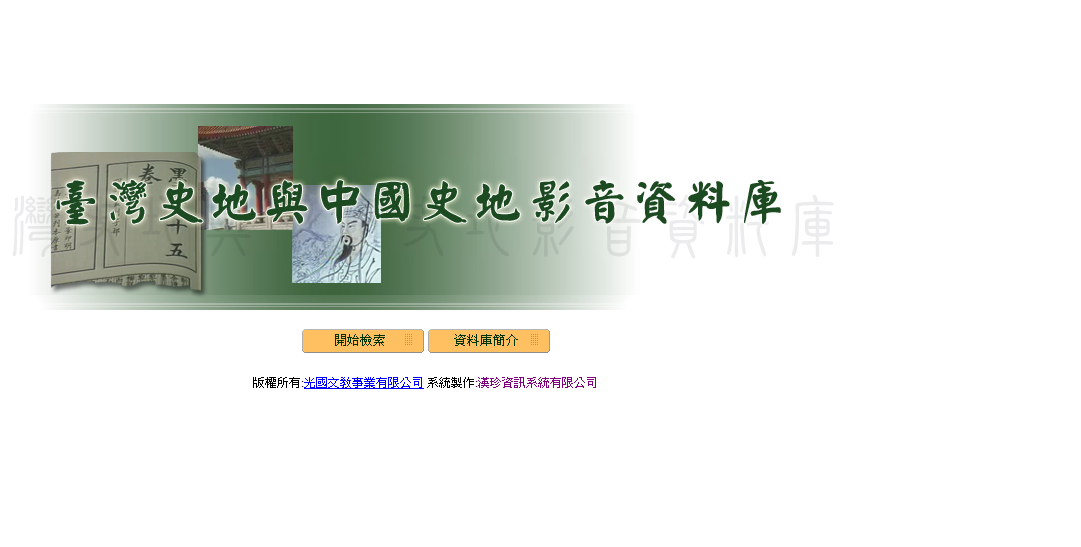 【內容涵蓋共66集】地理臺灣（共46集）
認識臺灣自然環境與資源，含地形、氣候、水文、植物、自然生態，與環境保育。歷史臺灣（共20集）
介紹各族群先民開發台灣的史實，藉以對臺灣文化的認識與了解並珍惜和愛護臺灣。